    Муниципальное казенное дошкольное образовательное учреждение «Детский сад № 10» комбинированного вида г. Карабаша.                             Проект на тему «Краски осени» вторая младшая группа «А»Подготовила воспитатель:                                                                                                           Санникова.А.В                                                                        2023г.Продолжительность проекта: краткосрочный. Вид проекта: творческий, познавательно - игровой. Участники проекта: музыкальный руководитель, воспитатели второй младшей группы «А», дети и их родители. Возраст детей: от 3 – 4лет. Актуальность. Родная природа! В душе ребенка она оставляет глубокий неизгладимый след, потому - что своей яркостью, своим многообразием воздействует на его чувства. Деревья, птицы, облака, лужицы после дождя, разноцветная радуга – все это привлекает внимание детей. В связи с этим, перед нами стоит ответственная задача – воспитывать малышей, а это значит, приобщать ребенка к миру человеческих ценностей – добра и красоты, истины.       Осень – одно из благоприятных времен года для наблюдений за изменениями в природе. При изучении природных явлений дети обращают внимания на многие признаки этого замечательного времен года, учатся прослеживать связь между ними, знакомятся с осенней природой. Знания в этой сфере ребята получают постепенно, циклично, пополняя их год от года. Проблема. Мир природы выступает как предмет пристального наблюдения и как средство эмоционально-образного воздействия на творческую деятельность детей.                                                                                                Именно поэтому так необходимо не только знакомить детей с природой ближайшего окружения, но и расширять круг представлений об окружающей действительности, в результате чего будет решаться проблема комплексного приобщения детей к миру прекрасного. Предполагаемый результат: Дети эмоционально реагируют на общение с природой.  Цель проекта:  Расширение представлений детей об осени, как времени года; становление у детей познавательного, нравственно-эстетического отношения к природе. Задачи проекта. Воспитывать познавательный интерес к природе и желание отражать полученные знания в творчестве.  Развивать диалогическую форму речи, вовлекать детей в разговор во время рассматривания картин; формировать умение вести диалог с педагогом: слушать и понимать заданный вопрос, понятно отвечать на него. Продолжать учить отгадывать загадки по теме Формировать навыки художественного исполнения различных образов в художественном творчестве и играх. Продолжать формировать представления детей об изменениях, происходящих в природе с приходом осени (растительный и животный мир родного края, погодные явления). Привлекать родителей к совместной творческой деятельности. Предполагаемый результат. Доставить детям радость и праздничное настроение.  Этапы проекта: Подготовительный этап Определение цели и задач проекта Основной этап Пополнение развивающей среды (иллюстрации, художественная литература). Подбор пособий для работы с детьми. Выбор основных мероприятий. Развивать любовь к музыкальному творчеству. Пополнять словарный запас. Поддерживать доброжелательное отношение в играх, к продуктивной совместной деятельности. Реализация проекта.  Совместная работа воспитателя с детьми. Сотрудничество с родителями:  Организация выставки рисунков «Краски осени».Участие в городском конкурсе -  выставке  «Дары природы - 2023» Выучить наизусть стихотворение к осеннему празднику. 3.Заключительный этап Выставка поделок из природного материала. Фотоотчёт о проведении проекта. Итог проекта: Осенний праздник. «В гостях у Мухоморчика».Фотоотчет.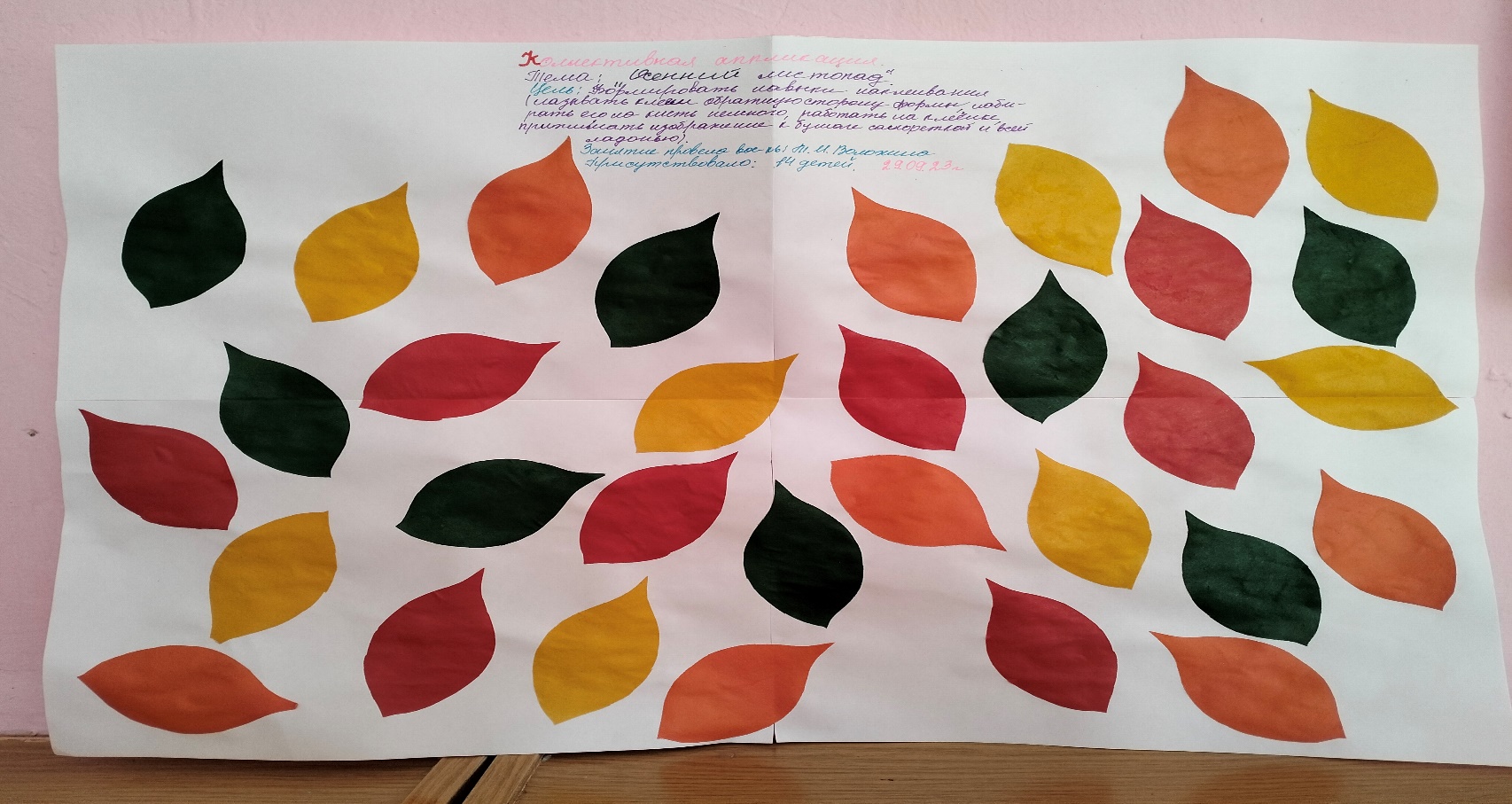 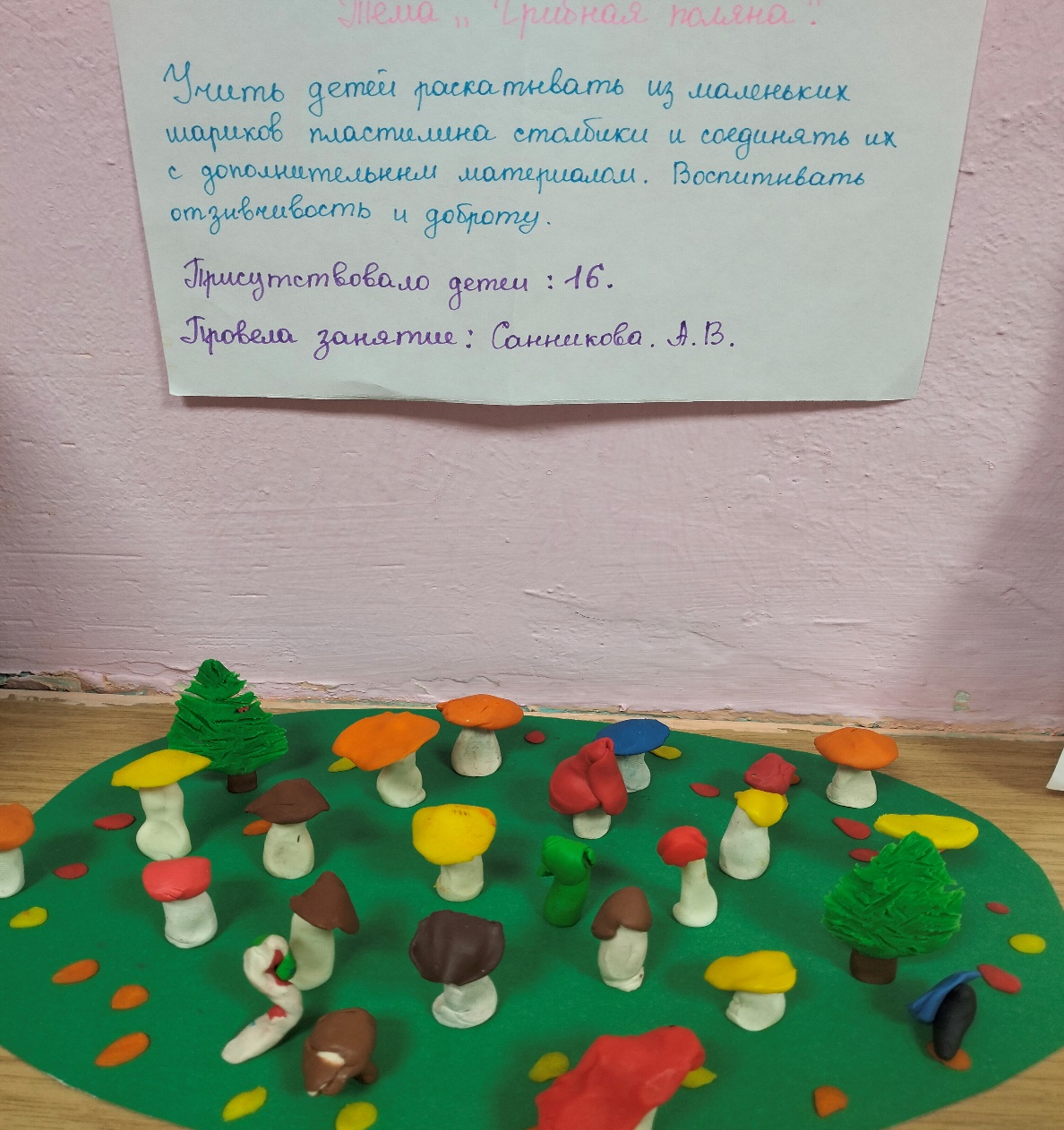 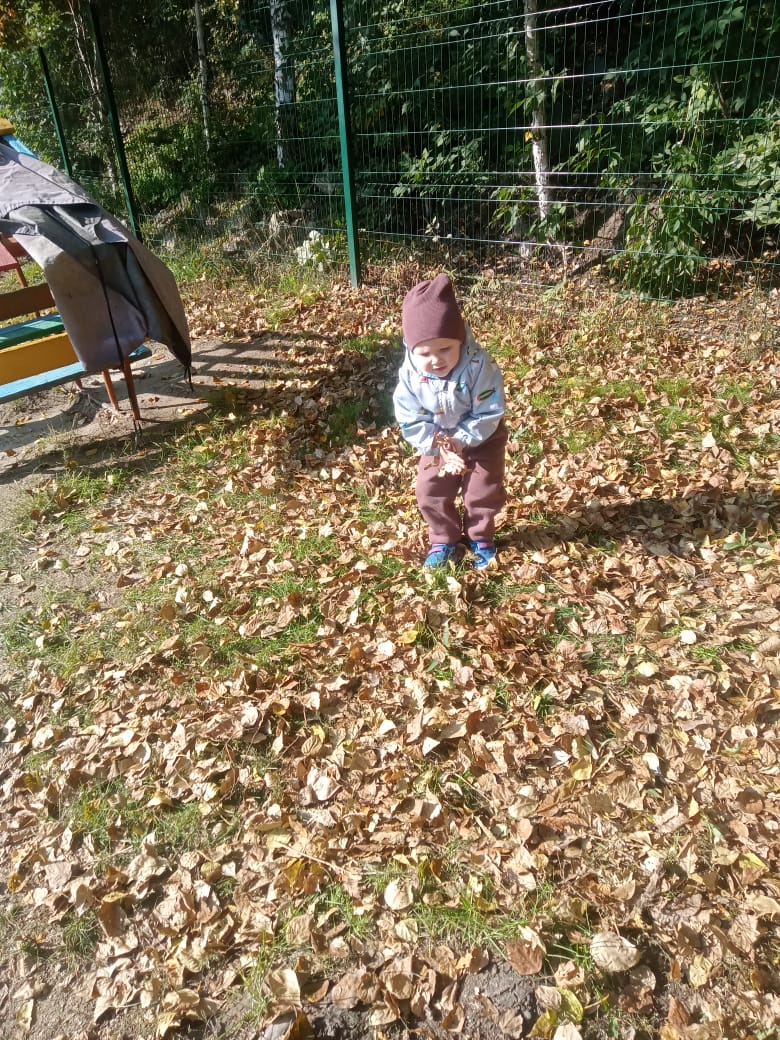 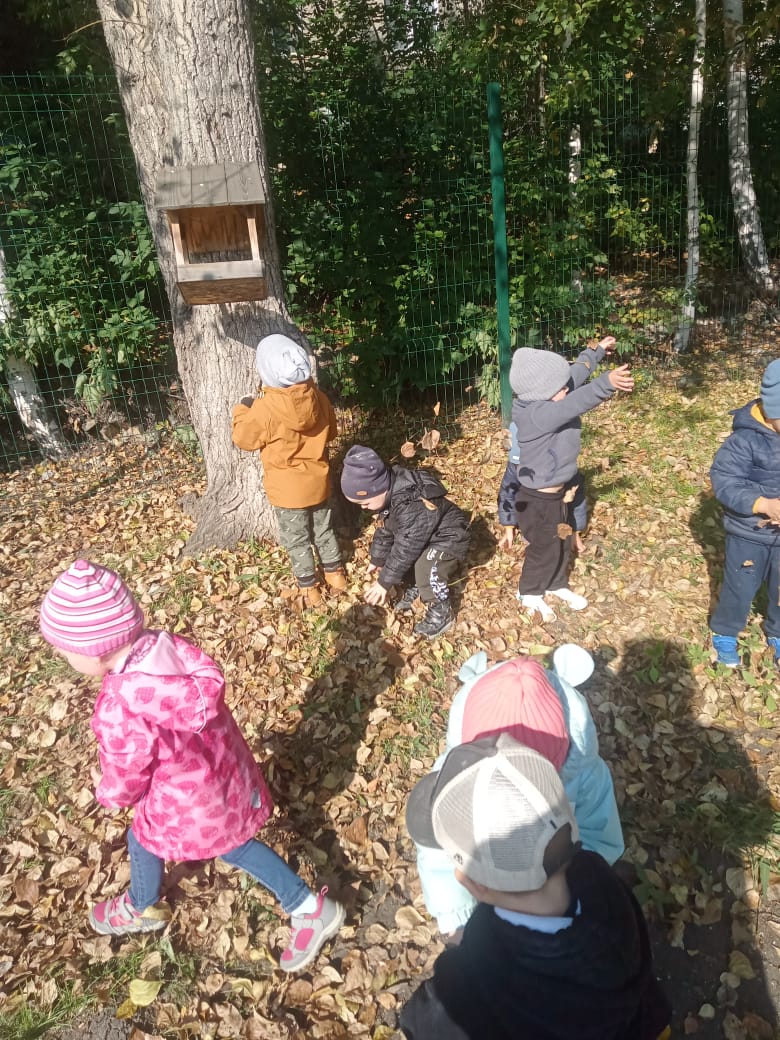 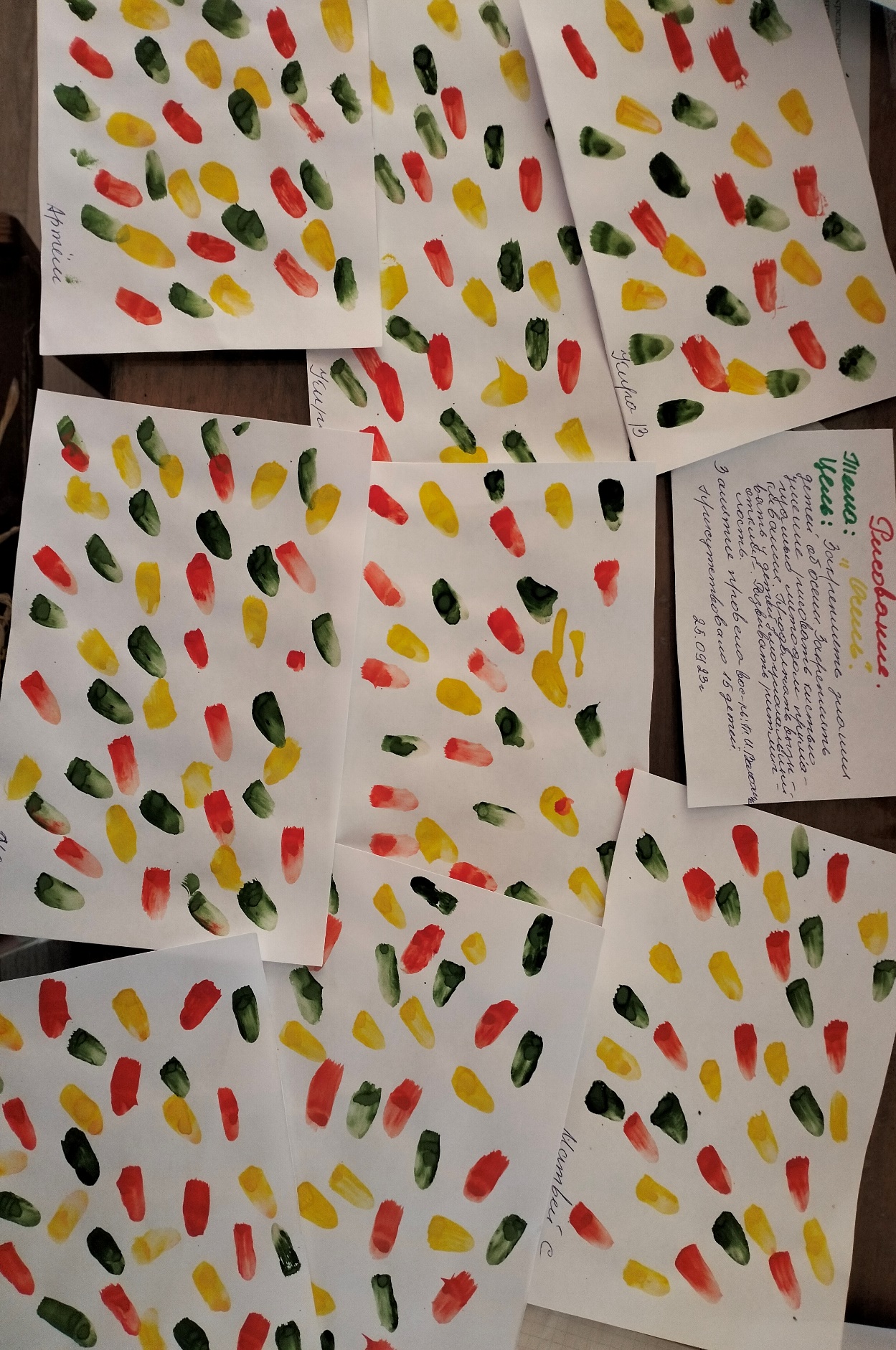 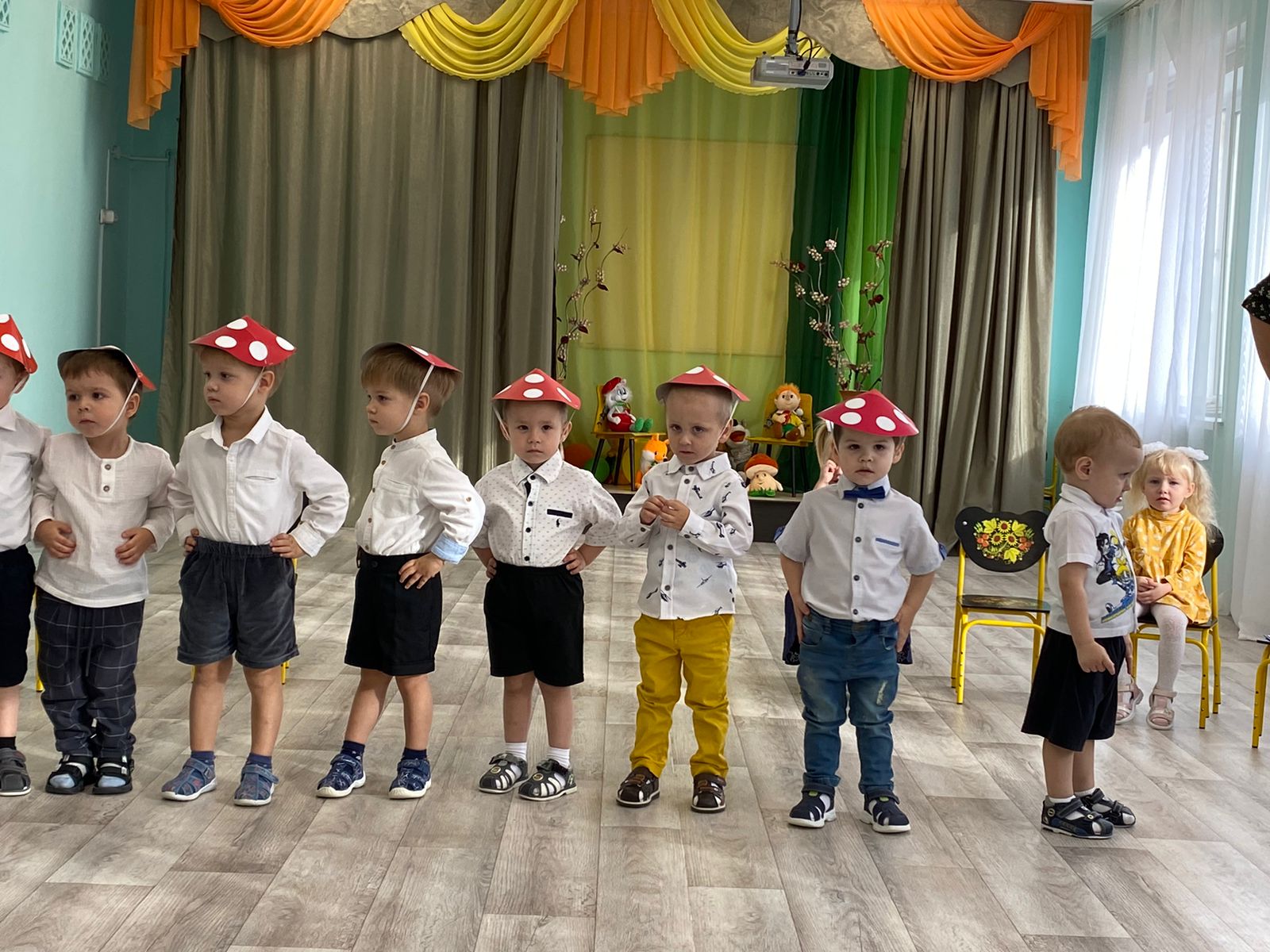 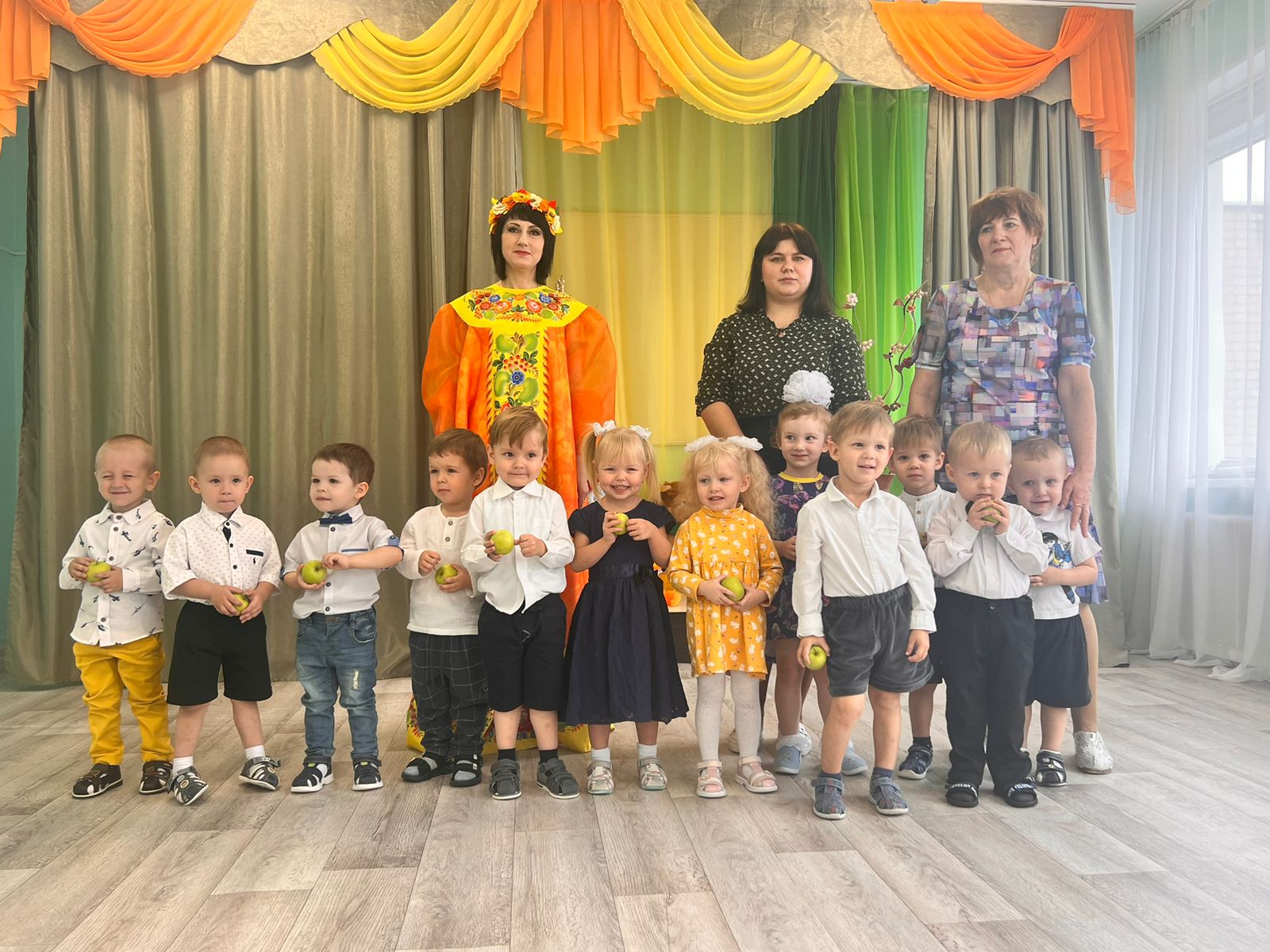 Образовательные области Вид деятельности Познавательное развитие Математические игры: «Угадай фигуру», «Разложи на группы», «Части суток»  Дидактическая игра «Определи время года»   Игровое упражнение «Поможем Буратино разложить картинки» Уточнить представления о последовательности изображения деятельности детей в разное время года.  Игровое упражнение «Когда это было?» Наблюдения на прогулке. НОД Ознакомление с окружающим Беседа: «Здоровая пища». Дать представление о полезных продуктах, их значении для здоровья и хорошего настроения.Социально – коммуникативное развитие Сюжетно-ролевая игра «Собираем куклу Катю на прогулку» Развитие сюжета, развитие речи.        Составление рассказа по картинке «Сбор урожая».                   Ситуативный разговор о значении для здоровья соблюдения режима питания, употреблении в пищу фруктов и овощей.        Развитие речи «Угадай по описанию» «Так бывает или нет», «Что, за чем?» (порядок времён года – закреплять).   НОД Рассматривание картины В. Серова «Октябрь» Формировать эмоциональное восприятие произведений живописи, учить передавать свои впечатления.    Выучить наизусть осенние стихи и песни к празднику.                                     Художественно – эстетическое развитие Самостоятельное музыцирование.           Игры на детских музыкальных инструментах.  НОД. Лепка «Грибная поляна». Учить детей раскатывать из маленьких шариков пластилина столбики и соединять их с дополнительным материалом. Воспитывать отзывчивость и доброту.НОД. Рисование «Осень» Закрепить знание детей об осени. Закрепить умение рисовать кистью, гуашью листопад примакивания. Продолжать вызывать у детей эмоциональный отклик. Развивать ритмичность. НОД. Аппликация «Осенний листопад» формировать навыки наклеивания смазывать клеем обратную сторону формы набирать его на кисть немного, работать на клеенке, прижимать изображение к бумаге салфеткой и всей ладонью. Самостоятельная деятельность. Раскраски «Осень», «Времена года» Физическое развитие Формировать навыки безопасного поведения в подвижных играх.     Подвижная игра «Птички и кошка» Развивать двигательную активность, учить бегать не сталкиваясь друг с другом. Развивать внимание, ловкость.Труд на участке: собрать веточки - воспитывать у детей желание помогать взрослым Сбор листьев.             